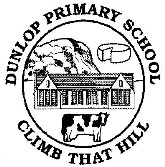 Primary 6Sexual Health ~ Information Leaflets Fornight beginning 23rd  April 2018Primary 6Sexual Health ~ Information Leaflets Fornight beginning 23rd  April 2018Dear Parent/CarerIn line with East Ayrshire Council guidance, we are contacting you to inform you that this year as part of the Second Level Health and Wellbeing curriculum our children will be learning about Sexual Health. This topic is fully in line with Curriculum for Excellence which is set down by the Scottish Education Department and is an important part of your child’s prepartions for adult life. It is very important when taking into account the age and stage of your child that we take steps to use topic specific vocabulary to describe our emotions, feelings and body parts. What your child will learn and the vocabulary for this stage is detailed below.Dear Parent/CarerIn line with East Ayrshire Council guidance, we are contacting you to inform you that this year as part of the Second Level Health and Wellbeing curriculum our children will be learning about Sexual Health. This topic is fully in line with Curriculum for Excellence which is set down by the Scottish Education Department and is an important part of your child’s prepartions for adult life. It is very important when taking into account the age and stage of your child that we take steps to use topic specific vocabulary to describe our emotions, feelings and body parts. What your child will learn and the vocabulary for this stage is detailed below.Dear Parent/CarerIn line with East Ayrshire Council guidance, we are contacting you to inform you that this year as part of the Second Level Health and Wellbeing curriculum our children will be learning about Sexual Health. This topic is fully in line with Curriculum for Excellence which is set down by the Scottish Education Department and is an important part of your child’s prepartions for adult life. It is very important when taking into account the age and stage of your child that we take steps to use topic specific vocabulary to describe our emotions, feelings and body parts. What your child will learn and the vocabulary for this stage is detailed below.Dear Parent/CarerIn line with East Ayrshire Council guidance, we are contacting you to inform you that this year as part of the Second Level Health and Wellbeing curriculum our children will be learning about Sexual Health. This topic is fully in line with Curriculum for Excellence which is set down by the Scottish Education Department and is an important part of your child’s prepartions for adult life. It is very important when taking into account the age and stage of your child that we take steps to use topic specific vocabulary to describe our emotions, feelings and body parts. What your child will learn and the vocabulary for this stage is detailed below.Intended LearningLearners should:Be able to describe the changes which occur during pubertyUnderstand the importance of good hygieneBegin to explore emotional changes Understand they have a right to personal spaceUnderstand the term private and how this relates to their bodyBegin to understand about touching and what is appropriate and what is notKnow how to react if they feel uncomfortable with someoneKnow who can help keep them safe and who to talk to if they are worriedLearners should:Be able to describe the changes which occur during pubertyUnderstand the importance of good hygieneBegin to explore emotional changes Understand they have a right to personal spaceUnderstand the term private and how this relates to their bodyBegin to understand about touching and what is appropriate and what is notKnow how to react if they feel uncomfortable with someoneKnow who can help keep them safe and who to talk to if they are worriedLearners should:Be able to describe the changes which occur during pubertyUnderstand the importance of good hygieneBegin to explore emotional changes Understand they have a right to personal spaceUnderstand the term private and how this relates to their bodyBegin to understand about touching and what is appropriate and what is notKnow how to react if they feel uncomfortable with someoneKnow who can help keep them safe and who to talk to if they are worriedCurriculum for ExcellenceExperiences and OutcomesI recognise that how my body changes can affect how I feel about myself and how I may behave. [HWB2-47a]I can describe the physical and emotional changes during puberty, understand why they are taking place and the importance of personal hygiene. [HWB2-48a]I know that all forms of abuse are wrong and I am developing the skills to keep myself safe and get help if I need it. [HWB2-49a]I recognise that how my body changes can affect how I feel about myself and how I may behave. [HWB2-47a]I can describe the physical and emotional changes during puberty, understand why they are taking place and the importance of personal hygiene. [HWB2-48a]I know that all forms of abuse are wrong and I am developing the skills to keep myself safe and get help if I need it. [HWB2-49a]I recognise that how my body changes can affect how I feel about myself and how I may behave. [HWB2-47a]I can describe the physical and emotional changes during puberty, understand why they are taking place and the importance of personal hygiene. [HWB2-48a]I know that all forms of abuse are wrong and I am developing the skills to keep myself safe and get help if I need it. [HWB2-49a]Topic Specific Vocabularyperiodvaginabreastsupport network growthpubic hairerectionchangegirl/woman/femaleboy/man/malegood/bad toucherectionchangegirl/woman/femaleboy/man/malegood/bad touch